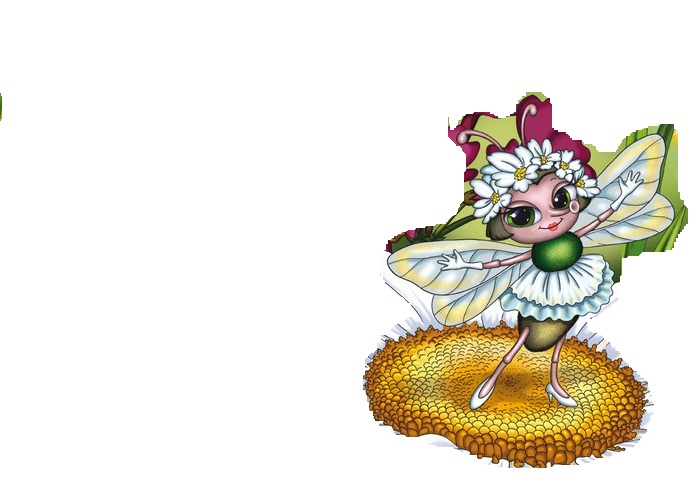 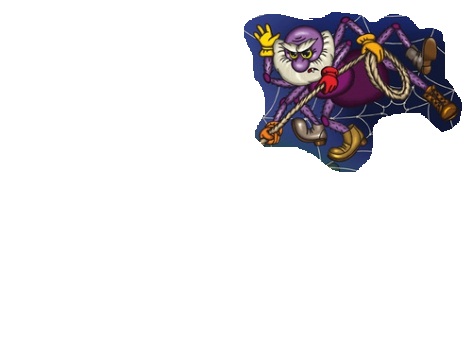 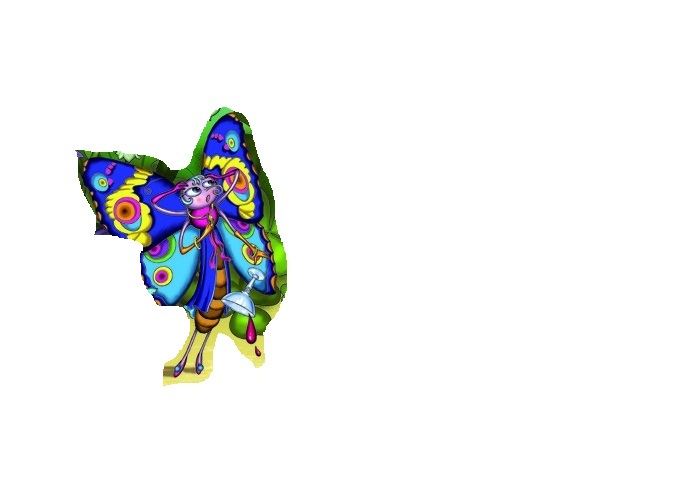 Вырежи карточки2. Ребенок должен назвать первую букву героя нарисованного на карточке и прицепить прищепку.кмппкаокбВырежи карточки2. Ребенок должен назвать первую букву героя нарисованного на карточке и прицепить прищепку.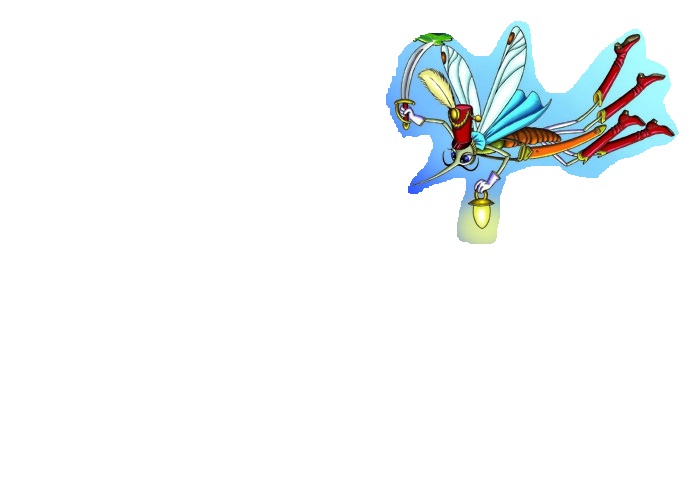 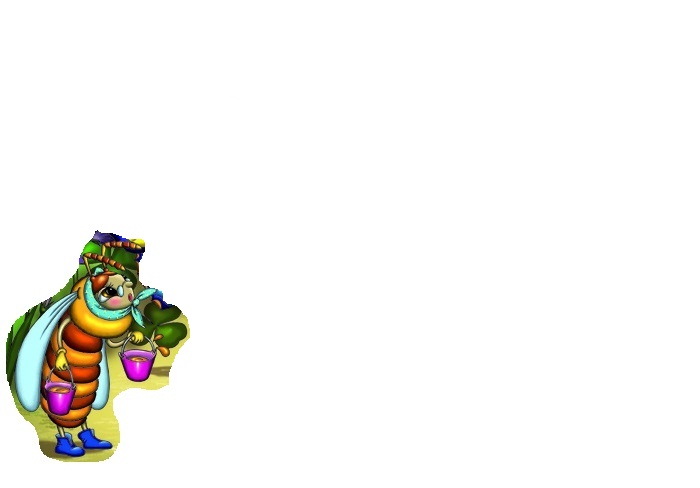 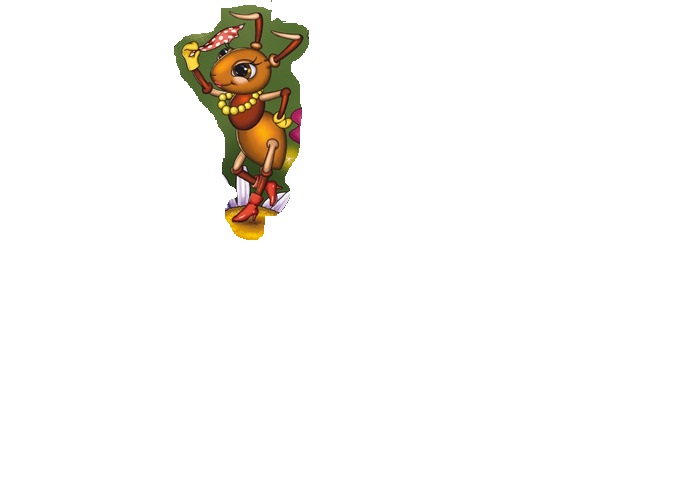 Вырежи карточки2. Ребенок должен назвать первую букву героя нарисованного на карточке и прицепить прищепку.кдепкмтвмВырежи карточки2. Ребенок должен назвать первую букву героя нарисованного на карточке и прицепить прищепку.